Nakreslete čáru, která bude spojovat každé klíčové slovo s jeho definicí.Pojmenujte blokyPopište, jaká je jejich funkce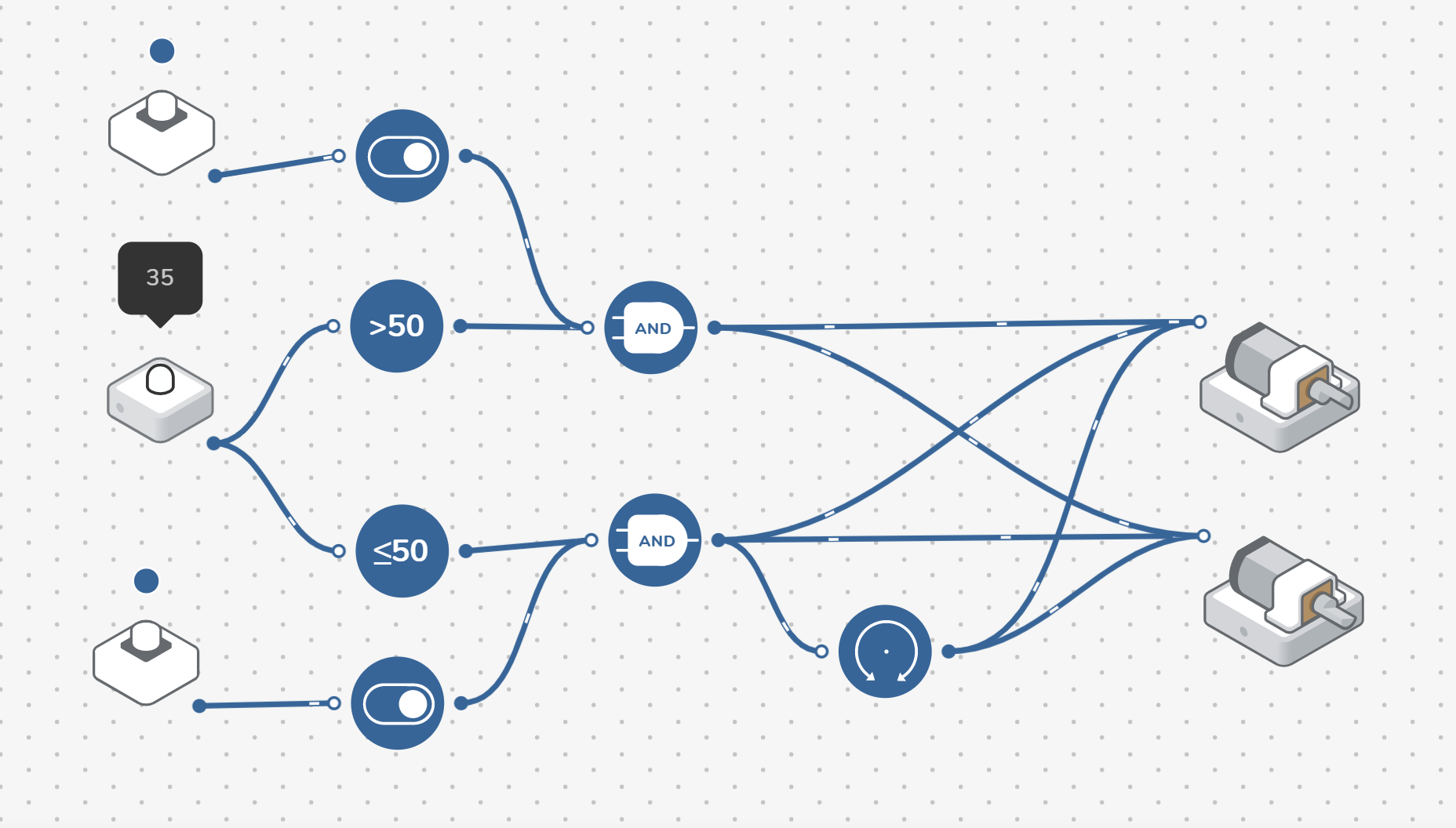 Mini lekce – Úrovně automatizaceVyberte dvě z pěti úrovní automatizace vozidel a nakreslete diagram, který každý z nich popíše. Přemýšlet o:kdo/co řídí rychlost/řízeníco by se mohlo stát v případě nouzeKontrola klíčových slovKlíčové slovoDefiniceGPU Vozidlo schopné pohybu s malým nebo žádným lidským vstupem, využívající schopnost číst a vyhodnocovat data ze svého prostředí.Velká dataDalší termín pro autonomní vozidla. SamořídícíVozidlo s připojením k internetu, senzory a schopností připojení k jiným zařízením.Autonomní vozidloUmělá inteligence. Schopnost stroje nebo počítačového programu myslet a učit se.AlgoritmusGrafická jednotka; elektronický obvod nebo procesor, který spravuje a urychluje výkon grafiky (videa a obrázků) na zařízení.Připojené autoVelké množství datových sad (informací), které jsou analyzovány výpočty k odhalení vzorů nebo trendů.A.I.Podrobné pokyny k vyřešení daného problému.Výzva 2 – Budoucnostsamořídících vozidelZamyslete se nad třemi hlavními technologiemi, které umožnily automatizovaná vozidla. Můžete pro každou z nich napsat jeden fakt a jednu otázku, na kterou byste chtěli odpovědět?Popište systém                                    